03-184 ГАЗ-М-20А "Победа" 4х2 4-дверный заднеприводный автомобиль такси, мест 5, сухой вес 1.36 тн, полный вес 1.84 тн, 50/52 лс, 105 км/час, 37492 экз., ГАЗ г. Горький, 1949-58 г.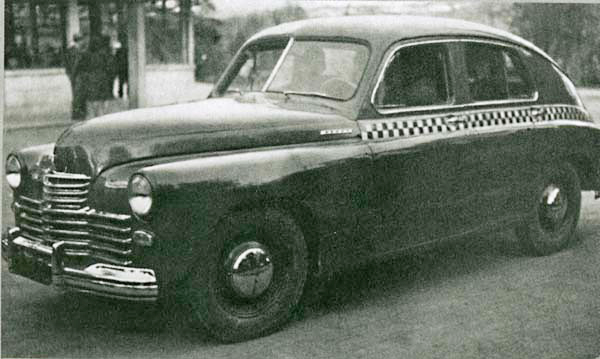 Источник: gaz20.spb.ru. Спасибо.Компиляция с незначительными уточнениями.Хронология: Государственный автозавод им. В.М. Молотова М-20 "Победа".    1943 3/II объявлено о начале проектирования    1944 6/XI выезд первого экспериментального образца    1945 19/VI презентация автомобиля в Кремле    1945 26/VIII указ о начале серийного производства    1946 21/VI выпуск первого серийного автомобиля    1948 X - производство машин остановлено    1949 1/XI возобновлен выпуск на новом производстве    1950 победа на всесоюзных соревнованиях по автоспорту    1951 налаживание выпуска в Польше, на заводе ФСО    1953 производство кабриолетов прекращено    1955 появление модификации М20В    1955 начало выпуска М72    1956 начало экспорта за рубеж    1956 мелкосерийное производство модификации для МГБ (КГБ)    1958 31/VII производство прекращено   Спешка при запуске в серию лучшего послевоенного автомобиля М-20 "Победа" принесла свои обычные результаты. Через два года, в октябре 1948-го, после выпуска 1700 (по другим данным — 600) автомобилей, машина по указанию И. В. Сталина была снята с производства. После серьезной доработки машины и всей технологической цепочки с 1 ноября 1949 года производство автомобиля возобновилось. С открытием нового производства у Победы появились модификации: ГАЗ М–20А — такси и ГАЗ М–20Б — кабриолет. Победа стала первым автомобилем, массово поступившим на службу в такси. До того лишь незначительная часть ЗиСов колесила по улицам самых крупных городов. Поездка на Победе-такси стала относительно доступной каждому трудящемся человеку.   Модификация М-20А Победы начала производиться в 1949 году и предназначалась для работы в такси и отличались раскраской и комплектацией. С выпуском этой модели Горьковский автозавод становится монопольным производителем «механических извозчиков». Победа-такси отличалась от базовой модели обшивкой потолка из повинола и дерматиновой обивкой всех сидений и и дверей, наличием счетчика-таксометра ТА-49 на месте радиоприёмника на приборной панели и опознавательными знаками. В 1948 г. для такси было введено внешнее отличие от других легковых автомобилей - пояс по бортам кузова из черно-белых шашек, а вместо транспаранта «Такси свободен» световой сигнал - зеленый огонек. Иногда для работы в такси выпускались дооборудованные седаны-кабриолеты с такой же спецификацией. Они обычно шли в южные регионы страны.  Именно на «Победе» впервые появился багажник в привычном для нас виде. Пассажиры оценили нововведение – теперь их вещи не мокли под дождем и не пачкались на откидывающихся багажных решетках, применяемых ранее. Да и водителю стало проще: отпала необходимость заниматься увязыванием багажа, чтобы прикрепить его к багажной решетке. Достаточно было захлопнуть крышку багажника, и пассажиры могли больше не беспокоиться за свои чемоданы и баулы. Единственное неудобство – недостаточный объем багажника, так как большую его часть занимало запасное колесо и водительские инструменты. В 1950 году коробка передач с синхронизаторами и рычагом переключения на руле сменила прежнюю, с напольным рычагом и без синхронизаторов (у старой были так называемые “муфты легкого включения передачи”). Да и вообще, старая была еще от Эмки. Спустя два года в 1952-м, мощность мотора была увеличена с 50 до 52 л.с. при 3600 об/мин. Повышение было достигнуто главным образом благодаря расширению каналов в газопроводе подачи топливной смеси. Индекс М-20А оставался за всеми «Победами» с шашечками независимо от серии.  «Победа» среди таксистов зарекомендовала себя исключительно прочной и выносливой машиной. Так, в московском таксопарке N5 одна из них за три года (октябрь 1949 г. - август 1952 г.) прошла без капитального ремонта 228 тыс. км.Всего до 1958 г. было выпущено 37492 такси.  ТЕХНИЧЕСКАЯ ХАРАКТЕРИСТИКА М-20.Годы производстваГоды производства1946-1948, 1948-1955-1958 Произведено всегоПроизведено всего235997 (235999) штук (включая 14220 (14222) кабриолетов и 37492 такси) Безрамный, 4x2; 5-местный 4-дверный cедан, 4-дверный кабриолет, такси, пикап, 4х4 ГАЗ-М72ДвигательДвигатель50-52 л.с. при 3600 об/мин, 4-цил 4-тактный, 2112 см3 Габаритыдлина4665 ммГабаритыширина1695 ммГабаритывысота1590 ммБазаБаза2700 мм, дорожный просвет: передняя ось - 210 мм, задняя - 200 мм Колея передних колёсКолея передних колёс1364 мм; сход: 1,5-3,0 мм; развал: 0; угол наклона шкворней назад: 0Колея задних колёсКолея задних колёс1362 мм Радиус поворотаРадиус поворота6,3 м Диаметр цилиндра/Ход поршняДиаметр цилиндра/Ход поршня82/100 мм Холодный зазор между толкателем и стержнем клапанаХолодный зазор между толкателем и стержнем клапанавпускного - 0.28 мм, выпускного - 0.30 ммСтепень сжатия Степень сжатия 6,2:1 КарбюраторКарбюратор1946-1948 - К-22, с 1948 - К-22А, с нисходящим потоком расстояние от уровня топлива до нижней плоскости крышки поплавковой камеры - 18 мм Воздушный фильтр Воздушный фильтр масляный, с глушителем шума всасывания Система зажиганияСистема зажиганиябатарейная, 6-СТЭ-50, 12 В, ёмкость батареи - 50 А · ч Тип прерывателя-распределителяТип прерывателя-распределителяР23; 
Зазор между контактами: 0.35 - 0.45 мм Тип и напряжение генератораТип и напряжение генератораГ20 шунтовой; 12ВТип и мощность стартераТип и мощность стартераСТ-9; 1,7 л.с. Модель и размер свечейМодель и размер свечейМ12/10; 18 х 1,5 мм; зазор между электродами: 0,6 - 0,7 мм Порядок работы цилиндров Порядок работы цилиндров 1-2-4-3 СцеплениеСцеплениеоднодисковое, сухое, полуцентробежное Свободный ход педали сцепленияСвободный ход педали сцепления38 - 45 мм Коробка передачКоробка передач3-скоростная Передаточные числа коробки передачПередаточные числа коробки передачI - 2,820, II - 1,604, III - 1.00, задняя - 3,383 
(до 1951 г.)
I - 3,115, II - 1,772, III - 1.00, задняя - 3,738
(после 1951 г.)Передаточное число и тип главной передачиПередаточное число и тип главной передачи1946-1948 - 4,7, с 1948 - 5,125, коническая одинарная со спиральными зубьями Передняя подвескаПередняя подвесканезависимая, рычажная, на витых цилиндрических пружинах, работающих совместно с двумя гидравлическими амортизаторами двустороннего действияЗадняя подвескаЗадняя подвескадве продольные полуэллиптические рессоры, работающие совместно с двумя гидравлическими амортизаторами двустороннего действия Ножной тормозНожной тормозгидравлический колодочный, с приводом на все колёса Свободный ход педали тормозаСвободный ход педали тормоза8-14 мм ВесВесзаправленный - 1350 кг Макс. скорость по асфальтированному шоссеМакс. скорость по асфальтированному шоссе105 км/ч Угол въездаУгол въездапередний - 27 град., задний - 19 градРазмер шинРазмер шин6.00-16 дюймов Давление воздуха в шинах (в атмосферах) Давление воздуха в шинах (в атмосферах) передние - 2, задние - 2 Ёмкость топливного бакаЁмкость топливного бака55 л Расход топливаРасход топлива13.5 л/100км Ёмкость системы охлажденияЁмкость системы охлаждения10,5 лЁмкость масляного картераЁмкость масляного картерадвигателя - 6,0 л (включая масляный фильтр); коробки передач - 1,6 л; дифференциала - 1,1 л ЦенаЦена16000 рублей.